Committee on WIPO Standards (CWS)Fourth SessionGeneva, May 12 to 16, 2014REQUEST FOR THE REVISION OF WIPO STANDARD ST.60 (inid codes)Document prepared by the SecretariatIn the course of an ongoing effort to render a clear publication of data in the WIPO Gazette of International Marks (hereinafter referred to as the “WIPO Gazette”) and in the ROMARIN database, the International Bureau has identified the following outstanding issues:  	(a)	The descriptions of the INID (Internationally agreed Numbers for the Identification of (bibliographic) Data) codes in the 890 series, under the heading Data concerning final decisions, no longer reflect the language used in the Common Regulations under the Madrid Agreement Concerning the International Registration of Marks and the Protocol relating to that Agreement (hereinafter referred to as “the Common Regulations”).  	(b)	In addition, the date of the notification sent by the International Bureau to the Offices of the Contracting Parties of the Madrid System for the International Registration of Marks is being neither properly published nor notified.  	(c)	Furthermore, partial cancellations of the list of goods and services of an international registration are also not being properly reflected in the publication and notification of subsequent designations and renewals of international registrations.  Consequently, the International Bureau has prepared a proposal on the revision of the list of INID codes under WIPO Standard ST.60 for consideration by the Committee on WIPO Standards (CWS).  The proposal is reproduced as Annex I to the present document.  Within the framework of Task No.33 (“Ongoing revision of WIPO Standards”) and in accordance with the proposal referred to above, the International Bureau has prepared a draft revised version of Appendix 1 to WIPO Standard ST.60 (List of INID Codes), which is reproduced as Annex II to this document for consideration and adoption by the CWS;  changes are highlighted.Considering paragraph 6 of Standard ST.60, the International Bureau will subsequently update Appendix 2 to the Standard (Deletions and Amendments to the Code List), which “contains those INID codes, with their definitions and/or notes, which were used at a certain period of time but have either ceased to be available for use or have been amended.”The CWS is invited to: note the request by the International Bureau for the revision of WIPO Standard ST.60, as given in Annex I to this document; consider and adopt the proposal for revision of WIPO Standard ST.60, as indicated in the Annex to this document;  andnote the editorial changes to Appendix 2 to WIPO Standard ST.60, as referred to in paragraph 4, above.[Annexes follow]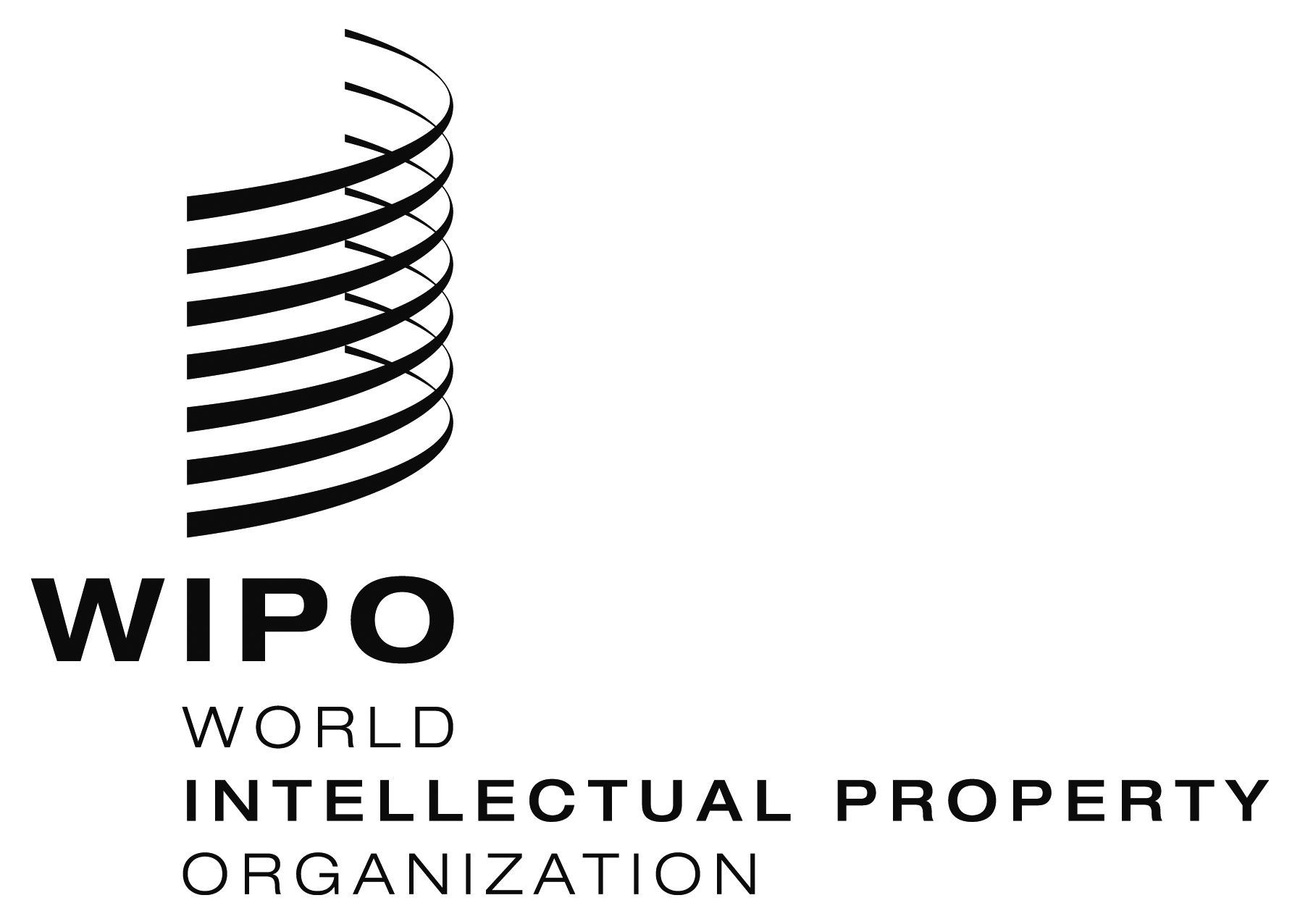 ECWS/4/9    CWS/4/9    CWS/4/9    ORIGINAL:  EnglishORIGINAL:  EnglishORIGINAL:  EnglishDATE:  MARCH 21, 2014DATE:  MARCH 21, 2014DATE:  MARCH 21, 2014